О проведении X открытого городского турнира по армейскому рукопашному бою памяти инструктора ВСТК «Патриот» Дятлова Е.Н. На основании пункта 2.22.2 календарного плана спортивно-массовых и оздоровительных мероприятий и соревнований с участием спортсменов и команд города Канска на 2018 год, в целях развития массовой физической культуры и спорта, пропаганды здорового образа жизни, руководствуясь ст. 30, 35 Устава города Канска, ПОСТАНОВЛЯЮ:Отделу физической культуры, спорта и молодежной политики администрации города Канска (Л.А. Логвиненко), МБУ ФСК «Текстильщик» (Л.И. Бакшеева) провести X открытый городской турнир по армейскому рукопашному бою памяти инструктора ВСТК «Патриот» Дятлова Е.Н.  17-18 ноября 2018 года. Утвердить положение о проведении X открытого городского турнира по армейскому рукопашному бою памяти инструктора ВСТК «Патриот» Дятлова Е.Н., согласно приложению № 1 к настоящему постановлению. Утвердить план мероприятий по подготовке и проведению X открытого городского турнира по армейскому рукопашному бою памяти инструктора ВСТК «Патриот» Дятлова Е.Н., согласно приложению № 2 к настоящему постановлению. 4. Рекомендовать Межмуниципальному Отделу МВД России «Канский» (А.В. Бескоровайный)  обеспечить безопасность движения транспорта и охрану общественного порядка во время, на месте проведения соревнования.5. Рекомендовать ФГКУ «10 отряд ФПС по Красноярскому краю» (А.В. Кравцов) определить дополнительные мероприятия по реагированию на возможные пожары и ЧС на объекте (территории) на месте проведения соревнования.6. Рекомендовать МКУ «Управление по делам ГО и ЧС администрации г. Канска» (В.И. Орлов) определить дополнительные антитеррористические мероприятия по обследованию на месте проведения соревнований.7. Исполняющему обязанности начальника Отдела физической культуры, спорта и молодежной политики администрации города Канска (Л.А. Логвиненко) уведомить о проведении соревнования:	- отдел г. Канска управления ФСБ России по Красноярскому краю (И.Н. Тимков), - КГБУЗ «Канская межрайонная детская больница» (А.В. Бобрик).8. Ведущему специалисту Отдела культуры администрации города Канска (Н.А. Велищенко) опубликовать настоящее постановление в газете «Канский вестник» и разместить на официальном сайте муниципального образования город Канск в сети Интернет.9. Контроль за исполнением настоящего Постановления возложить на исполняющего обязанности начальника отдела физической культуры, спорта и молодежной политики администрации г. Канска Л.А. Логвиненко.	10. Постановление вступает в силу со дня подписанияГлава города Канска									 Н.Н. КачанПриложение № 1 к постановлениюадминистрации города Канскаот 09.11.2018 г. № 1015Положениео проведении X открытого городского турнира по армейскому рукопашному бою памяти инструктора ВСТК «Патриот» Дятлова Е.Н. 17-18 ноября 2018 г.1. Цели и задачи.Турнир проводится с целью спортивно-патриотического воспитания молодежи допризывного возраста, физического и духовно-нравственного воспитания молодежи, формирования мировоззрения на базе ценностей гражданственности и патриотизма, пропаганды здорового образа жизни, популяризации армейского рукопашного боя в Красноярском крае, воспитания активной жизненной позиции молодого поколения, совершенствования технической, тактической и психологической подготовки спортсменов, поддержания дружеских и спортивных отношений между спортивными организациями и военно-спортивными клубами, подготовки и привлечения молодежи к поступлению в учебные заведения Министерства обороны, Министерства внутренних дел, Федеральной службы безопасности, Пограничных войск и других силовых структур.2. Руководство проведением соревнований.Общее руководство проведением соревнований осуществляют: Отдел физической культуры, спорта и молодежной политики администрации города Канска, Канская местная организация «ФАРБ», местное Отделение ДОСААФ России г.Канска Красноярского края, непосредственное проведение соревнований возлагается на главную судейскую коллегию.      Главный судья – Агаджанян Э.О.(тел.8 913 834 28 92)      Заместитель главного судьи – Тихоненко Д.В.Главный секретарь – Данилов Р.Е.3. Место и сроки проведения соревнований.Соревнования проводятся:17 ноября 2018 г. по адресу: ул. 40 лет Октября, д. 33 в Доме спорта «Текстильщик»;18 ноября 2018 г. по адресу: ул. Ленина, д. 10 в ГДК г. Канска. 4. Требование к участникам соревнований и условия их допуска.К участию в соревнованиях допускаются спортсмены, имеющие официальный заявочный лист участвующих организаций (заверенный врачебным учреждением), прошедшие медицинский осмотр не позднее, чем за 3 дня до соревнования:- Юноши младшего возраста 11 - 13 лет в весовых категориях: до 33кг, до 36кг, до 40кг, до 45кг, до 50кг, до 55кг, свыше 55кг.                                                                                           -  Юноши среднего возраста  14 - 15 лет в весовых категориях: до 45кг, до 50кг, до 55кг, до 60кг, до 65кг, свыше 65кг.                                                                                                                 - Юноши старшего возраста 16 - 17 лет в весовых категория: до 50кг, до 55кг, до 60кг, до 65кг, до 70кг, до 75кг, свыше 75кг.- Девушки 15-17 лет в весовых категориях: до 45кг, до 55кг, до 65кг, свыше 65кг (по предварительному соглашению). Состав команды:Участники  юноши и девушки. Представители юношей и девушек.           Участники должны иметь при себе:удостоверение личности или документ, заменяющий его, полис обязательного медицинского страхования, договор о страховании от несчастного случая, квалификационную книжку спортсмена;кимоно белого цвета;  Каждая команда должна иметь свои комплекты защитной экипировки.5. Условия проведения соревнований.         Открытый лично-командный турнир по армейскому рукопашному бою проводится по Правилам Федерации армейского рукопашного боя России 2011 года с дополнениями и изменениями. Изменение в правилах соревнований: Нанесение удара ногой по сопернику, находящемуся в положении партера только обозначается с соответствующей оценкой технического действия.Если в весовой категории заявилось меньше 4-х участников, то организаторы могут объединить категории либо осуществлять проведение боев по круговой системе.При участии в турнире команды до 9-ти спортсменов от организации (организация предоставляет одного судью для осуществления судейства), при участии команды более 9-ти спортсменов от организации (организация предоставляет двух судей для осуществления судейства).6. Программа соревнований:        16 ноября 2018 г. с 18.00 до 20.00 - заезд участников соревнований, мандатная комиссия, взвешиваниес 20.00 до 21.00 -  совещание судей и представителей          17 ноября 2018 г. с 8.00 до 9.00 –до взвешивание с 8.30 до 9.00 – совещание судей и представителей командс 9.30 до 18.30 – бои приведения, основные  бои.18 ноября 2018г.с 9.00 до 09.40 – начало соревнований (полуфинальные бои во всех весовых категориях).с 10.00 до 10.40 – финальные бои среди юношей 11-13 летс 11.00 до 13.00 – открытие соревнований, финальные боис 13.20 до 14.00 – награждение победителей и призеров соревнований14.30 – отъезд участников.7. Порядок и сроки подачи заявок.Организации должны предоставить на взвешивание именные заявки с визой врача о допуске к соревнованию (виза врача проставляется напротив каждой фамилии участника). Для иногородних команд до  12 ноября  2018 г. необходимо подать предварительную заявку на размещение и питание. Предварительные заявки оправляются на электронную почту: kmkksport@inbox.ru для Агаджаняна Э.О. 8. Награждение.- Призеры в личном первенстве среди младших юношей 11-13 лет награждаются грамотами, медалями.- Призеры в личном первенстве 14-15,16-17 лет награждаются грамотами, медалями и кубками.- В командном первенстве победители и призеры награждаются кубками.- Для спортсменов, продемонстрировавших «высокое спортивное мастерство», учреждены специальные призы в каждой возрастной группе.- Каждому участнику вручаются памятные вымпела.			9. ФинансированиеРасходы, связанные с  награждением  медалями и кубками победителей и призёров соревнований среди юношей 11-13, 14-15 лет, возлагаются на  Канскую местную  организацию «ФАРБ». Расходы, связанные с награждением медалями и кубками победителей и призёров соревнований среди юношей 16-17 лет и девушек 15-17 лет, возлагаются на КРО МОО «Союза десантников России». Расходы, связанные с  вручением  каждому участнику  и почётным гостям турнира памятных вымпелов, возлагаются на Канскую местную  организацию «ФАРБ».  Проезд и питание участников соревнований за счет командирующих организаций или за счет самих участников соревнований.   Данное положение о проведении турнира является официальным вызовом.Заместитель главы городапо социальной политике			                                             Н.И. КнязеваПриложение № 2 к постановлениюадминистрации города Канскаот 09.11.2018 г. № 1015Планмероприятий по подготовке и проведению X открытого городского турнира по армейскому рукопашному бою памяти инструктора ВСТК «Патриот» Дятлова Е.Н.17-18 ноября 2018 г. Заместитель главы городапо социальной политике			                  Н.И. Князева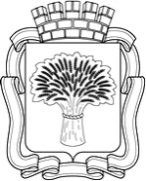 Российская ФедерацияАдминистрация города Канска
Красноярского краяПОСТАНОВЛЕНИЕ Российская ФедерацияАдминистрация города Канска
Красноярского краяПОСТАНОВЛЕНИЕ Российская ФедерацияАдминистрация города Канска
Красноярского краяПОСТАНОВЛЕНИЕ Российская ФедерацияАдминистрация города Канска
Красноярского краяПОСТАНОВЛЕНИЕ 09.11.2018 г.№1015п/пМероприятияСрокиМесто проведенияОтветственный1.Подготовка спортсооруженийк 17.11.2018к 18.11.2018ФСК «Текстильщик»ГДК г. КанскаМБУ ФСК «Текстильщик»(Л.И. Бакшеева)МБУК ГДК г.Канска(Е.А. Лычковская)2.Организация работы мандатной комиссии16.11.201817.00-20.00Дом спорта «Текстильщик»КГАОУ ДО «КДЮСШ»(Э.О. Агаджанян)3.Обеспечение безопасности движения и охраны общественного порядка на местах проведения соревнований к 17.11.2018к 18.11.2018ФСК «Текстильщик»ГДК г. КанскаМО МВД России «Канский»(А.В. Бескоровайный)4.Организация торжественного открытия турнира18.11.201811.00-14.00ГДК г. КанскаОтдел ФКС и МП(Л.А. Логвиненко)КГАОУ ДО «КДЮСШ»(Э.О. Агаджанян)5.Организация награждения 18.11.201814.20-14.50ГДК г. КанскаКГАОУ ДО «КДЮСШ»(Э.О. Агаджанян)6.Организация работы со СМИ по освещению проведения соревнованийВесь период подготовки и проведения соревнованийОтдел культуры администрации г.Канска(Н.А. Велищенко)Отдел ФКС и МП(Л.А. Логвиненко)7.Подготовка ходатайство в КГБУЗ «КМДБ» по организации медицинского обслуживания в дни проведения соревнований:17.11.201812.11.2018Отдел ФКСиМП (Л.А. Логвиненко)